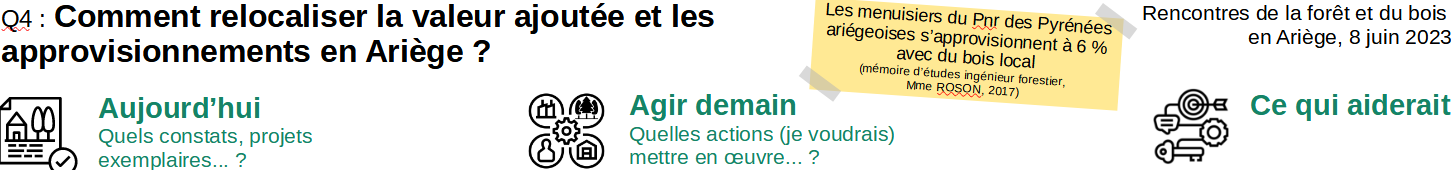 Accès à la ressource locale en bois de menuiserieAccès à la ressource locale en bois de menuiserieAccès à la ressource locale en bois de menuiserieProblème d'export des bois vers l'étrangerConsommation en menuiserie en Ariège = environ 300 m³Concurrence sur l’accès à la ressourceRelocaliser les savoir-faire : exemple du bois de chauffage conditionné (Chambre Agriculture) qui permet un prix presque fois 3 supérieurRecréer/créer les industries de débouchésFinancer un petit transporteurTravailler sur la contractualisation au niveau des communesCréer une unité de panneautage massifCréer/aider une unité de produits constructifs novateurs/actuels (contre-collé, lamellé collé, MOB avancé etc)Informations sur les circuits et offres en bois de menuiserie local - Normes, certifications etc. existantesInformations sur les circuits et offres en bois de menuiserie local - Normes, certifications etc. existantesInformations sur les circuits et offres en bois de menuiserie local - Normes, certifications etc. existantesScieries locales existantesScieries mobiles existantesOffre locale peu connueLes menuisiers ne trouvent pas en localLes scieries peuvent fournir les menuisiersPas de visibilité sur l'origine des boisPromouvoir le bois localFormer et subventionner les petites et moyennes entreprisesPrivilégier les solutions en bois massif, moins transforméSensibiliser les architectes et bureaux d'étudesCréer la demande en bois feuillus local de qualitéFaire apparaître des prix attractifs si construction en bois localHarmoniser les méthodesJouer sur le poids des syndicatsTravailler sur la traçabilité et la provenance -> transparence de la provenance par les marques, labelsMettre un objectif maxi pour le CO2 privilégiant le localGestion de la qualité des bois de menuiserie locauxGestion de la qualité des bois de menuiserie locauxGestion de la qualité des bois de menuiserie locauxPeu de valorisation des feuillusMauvaise réputation des bois locauxLe tri en exploitation forestière demande du temps, des compétences, de la place, des bonnes dessertes et de l'argent qu'il n'y a pasLes quantités en choix ébénisterie sur des feuillus sont de un camion sur douze (exemple du châtaignier)L'outil industriel ne permet pas la valorisation de certains bois - Pas d'appel ni de débouchésTravailler sur la diffusion de la qualité du bois - Classer - Hiérarchiser la qualité du boisLogistique d’approvisionnement et gestion des stocks / trésorerieLogistique d’approvisionnement et gestion des stocks / trésorerieLogistique d’approvisionnement et gestion des stocks / trésorerieProblème de logistique pour les petits volumesLe bois stocké mobilise de la trésorerie et de la place physique pour une entrepriseLes menuiseries travaillent avec des négoces même de Toulouse car pas de stock (ou moins) à gérer, rapidité, proximité et bois sec (Parlons Bois)Forte dépendance des transporteurs en approvisionnementPlateforme de réemploi physique ou virtuellePlateforme de séchage/négoce/stock/livraison de bois de menuiserie localFinancer un atelier de séchage et stockage de menuiserieCréer/aider des unités de sciage, séchage, négoce bois menuiserie	→ Le projet existe au niveau du PNR qui est à la recherche d'un porteur du projet